В целях обеспечения работы межведомственной комиссии по оценке состояния жилых помещений муниципального жилищного фонда города Сосновоборска и жилых помещений, приобретаемых в муниципальную собственность, в связи с кадровыми изменениями, руководствуясь ст. ст. 26, 38 Устава города Сосновоборска Красноярского края,ПОСТАНОВЛЯЮВнести следующие изменения в постановление администрации города Сосновоборска от 14.11.2012 № 1823 «О создании межведомственной комиссии по оценке состояния жилых помещений муниципального жилищного фонда города Сосновоборска и жилых помещений, приобретаемых в муниципальную собственность»:1.1. Наименование постановления изложить в новой редакции следующего содержания «О создании межведомственной комиссии по оценке состояния жилых помещений, расположенных на территории города Сосновоборска».1.2. По тексту постановления наименование комиссии изложить: «межведомственная комиссия по оценке состояния жилых помещений, расположенных на территории города Сосновоборска» в соответствующем падеже.1.3. Приложение 2 к постановлению изложить в новой редакции согласно приложению к настоящему постановлению.2. Постановление вступает в силу в день, следующий за днем его официального опубликования в городской газете «Рабочий».3. Контроль за исполнением постановления возложить на заместителя Главы города по вопросам жизнеобеспечения (Д.В. Иванов).Приложение к постановлению администрации города от    2024 №Состав межведомственной комиссии по оценке состояния жилых помещений, расположенных на территории  города Сосновоборска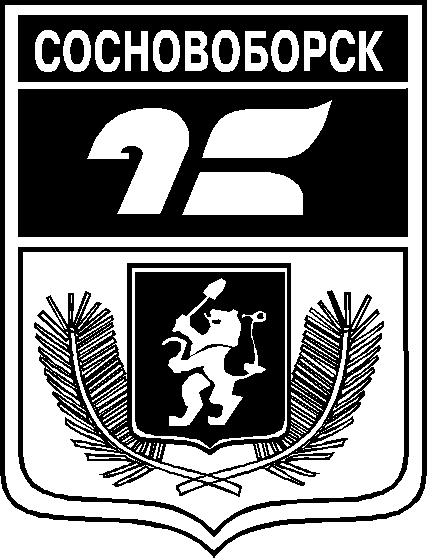 АДМИНИСТРАЦИЯ ГОРОДА СОСНОВОБОРСКАПОСТАНОВЛЕНИЕ                                                                                                                № АДМИНИСТРАЦИЯ ГОРОДА СОСНОВОБОРСКАПОСТАНОВЛЕНИЕ                                                                                                                № О внесении изменений в постановление администрации города Сосновоборска от 14.11.2012 № 1823 «О создании межведомственной комиссии по оценке состояния жилых помещений муниципального жилищного фонда города Сосновоборска и жилых помещений, приобретаемых в муниципальную собственность»Глава города СосновоборскаА.С. КудрявцевПредседатель комиссии:Иванов Д.В. - заместитель Главы города по вопросам жизнеобеспеченияЗаместитель председателя комиссии:Бакулин В.Н. - директор МКУ «УКС и ЖКХ»Секретарь комиссии:Гришина А.А. - главный специалист юридического отдела УДиК администрации города СосновоборскаЧлены комиссии:Бибкова О.П. – начальник отдела по опеке и попечительству администрации города СосновоборскаЧерткова О.Л. - главный специалист отдела архитектуры и градостроительства Управления градостроительства, имущественных и земельных отношений администрации города СосновоборскаВеренева А.С. - главный специалист отдела имущественных и земельных отношений Управления градостроительства, имущественных и земельных отношений администрации города СосновоборскаЛукьянова Е.А. - главный специалист отдела имущественных и земельных отношений Управления градостроительства, имущественных и земельных отношений администрации города Сосновоборска, инспектор по муниципальному жилищному контролюБелова А.А. - директор МУП "Жилкомсервис" (по согласованию)Дудоров К.Д. – главный специалист-эксперт отдела по коммунальной и радиационной гигиене Управления Роспотребнадзора по Красноярскому краю (по согласованию)Черных Е.А. – ведущий специалист-эксперт отдела по коммунальной и радиационной гигиене Управления Роспотребнадзора по Красноярскому краю (по согласованию)